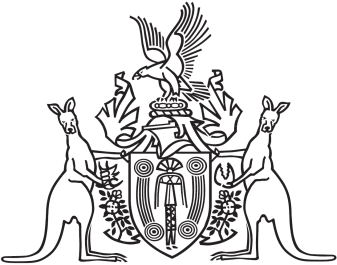 Northern Territory of AustraliaGovernment GazetteISSN-0157-8324No. G19	10 May 2017General informationThe Gazette is published by the Office of the Parliamentary Counsel.The Gazette will be published every Wednesday, with the closing date for notices being the previous Friday at 4.00 pm.Notices not received by the closing time will be held over until the next issue.Notices will not be published unless a Gazette notice request form together with a copy of the signed notice and a clean copy of the notice in Word or PDF is emailed to gazettes@nt.gov.au Notices will be published in the next issue, unless urgent publication is requested.AvailabilityThe Gazette will be available online at 12 Noon on the day of publication at http://www.nt.gov.au/ntg/gazette.shtml  Unauthorised versions of Northern Territory Acts and Subordinate legislation are available online at https://nt.gov.au/about-government/gazettesNorthern Territory of AustraliaPastoral Land ActDelegationI, Lauren Jane Moss, Minister for Environment and Natural Resources:(a)	under section 10(1) of the Pastoral Land Act and with reference to section 43 of the Interpretation Act, revoke all delegations of my powers and functions under the Pastoral Land Act that are in force immediately before the date of this instrument; and(b)	under section 10(1) of the Pastoral Land Act and with reference to section 42 of the Interpretation Act, delegate my powers and functions under the provisions specified in the Schedule to each person from time to time holding, acting in or performing the duties of the position in the Department of Environment and Natural Resources specified opposite, subject to the qualifications specified opposite.Dated 26 April 2017L. J. MossMinister for Environment and Natural ResourcesScheduleNorthern Territory of AustraliaPublic Sector Employment and Management ActAppointment of Chief Executive OfficerI, Michael Patrick Francis Gunner, Chief Minister, under section 19A(1) of the Public Sector Employment and Management Act, appoint Craig Ian Graham to be the Chief Executive Officer of the Department of Treasury and Finance.Dated 24 April 2017M. P. F. GunnerChief MinisterPositionProvisionQualificationsChief Executive OfficerSections 9, 31(1) and (2), 32(1), (2), (4) and (7), 33(2), 35(1), 37, 40(1), (2), (3)(b) and (d) and (8), 41(1), 44, 45, 46, 48(1)(b), 52, 53(4), 56(1), 60, 61(3) and (7), 62(2) and (6), 64(3) and (6), 65(1), (2), and (4), 66(3), (4), (5), and (7), 68(2) and 72(1) of the Pastoral Land ActChief Executive OfficerSection 33(1) of the Pastoral Land ActThe power to fix a purchase price may be exercised only in the following way:(a)	the proposed pastoral lease must be valued by the Valuer-General;(b)	the purchase price 	fixed must be equal to 	the valuation.Chief Executive OfficerSection 68(3) of the Pastoral Land ActThe delegate only has the power to consent.Chief Executive OfficerRegulations 8, 9 and 10 of the Pastoral Land RegulationsExecutive Director RangelandsSections 9, 32(1), (2), (4) and  (7), 33(2), 35(1), 37, 40(1), (2), (3)(b) and (d) and (8), 41(1), 44, 45, 46, 48(1)(b), 52, 53(4), 56(1), 60, 61(3) and (7), 62(2) and (6), 64(3) and (6), 65(1), (2) and (4), 66(3), (4), (5) and (7), 68(2) and 72(1) of the Pastoral Land ActExecutive Director RangelandsSection 33(1) of the Pastoral Land ActThe power to fix a purchase price may be exercised only in the following way:(a)	the proposed pastoral lease must be valued by the Valuer-General;(b)	the purchase price 	fixed must be equal to 	the valuation.Executive Director RangelandsSection 68(3) of the Pastoral Land ActThe delegate only has the power to consent.Executive Director RangelandsRegulations 8, 9 and 10 of the Pastoral Land RegulationsDirector, Pastoral Lease Administration and BoardSections 61(3) and (7), 62(2) and (6) and 64(3) and (6) of the Pastoral Land Act